VERULAM SCHOOL TEACHING APPLICATION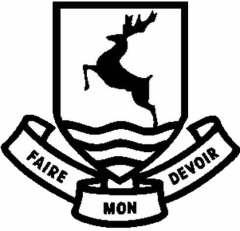 POST: 	All Sections must be completedPERSONAL DETAILSCURRENT EMPLOYMENT DETAILSPREVIOUS EMPLOYMENT DETAILSPlease list in chronological order, with precise dates, as this information may be used to assess salary. In Education Outside EducationHIGHER EDUCATIONSECONDARY SCHOOL EDUCATIONExaminations Other Qualifications ObtainedPeriods not accounted for in previous sections since age 18Leisure InterestsREFERENCESPlease give the names, addresses and status of two referees who may be approached now.  If you are currently employed as a teacher, one referee must be your present Headteacher.References from friends or relatives are not acceptable.Please supply additional information below for salary and pension purposes:In the interests of economy, receipt of this application may not be acknowledge unless specifically requestedYOU NOW NEED TO COMPLETE THE ENCLOSED PERSON SPECIFICATION FORMVERULAM SCHOOL PERSON SPECIFICIATION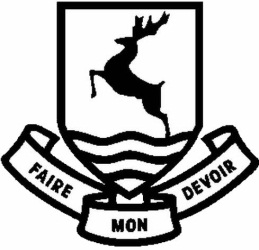 PLEASE COMPLETE IN BLACK TO FACILITATE PHOTOCOPYINGIt is essential that you complete and return this formThis form is your chance to show us how well you can do this jobRemember just saying you can do it is not enough; we need an example.You can use examples from work, school, college, hobbies, voluntary work or daily life. If completing this form electronically, please return to kelly.bonass@verulam.herts.sch.ukSurname/Family Name:Preferred Title: First Name(s): Middle Name(s): Surname:Present Address (if different):Home Address:Post Code:Telephone: Date of Birth:E-mail:Name of Establishment: Employer: Type of School: Key Stage: Post Held: Date Appointed: Pay Scale: Total Annual Salary:If your salary includes additional payments (e.g. TLR), what are they and what is the value?If your salary includes additional payments (e.g. TLR), what are they and what is the value?Employer and EstablishmentPost and gradeType of School/Key StageFromToReason for LeavingEmployerPostFromToReason for LeavingDegreeTitle:EstablishmentFromToFull/Part timeQualification AwardedQualification AwardedQualification AwardedQualification AwardedQualification AwardedDegreeSubjectClassDivisionDate of awardOr Cert. EdPGCEOtherEstablishment(s)FromToCourse and Organising BodyDateResult/GradeCourse and Organising BodyDateQualificationFrom (MM/YY)To (MM/YY)Please state briefly what your main leisure interests are, particularly where these are relevant to the work for which you are applying.Reference 1Name: Status: Address:E-mail:  Telephone: Reference 2Name: Status: Address: E-mail:  Telephone: From what source did you learn of this vacancy?Are you a relative or partner of any employee or governor of the school?     Yes/NoIf yes, please give details:  Has someone completed this form on your behalf:  Yes/NoIf yes, please provide the person’s name and an explanation:I certify that the information given above and overleaf is correct to the best of my knowledge.  I accept that if any of the enclosed information is found to be untrue or misleading after my appointment, I may be liable for dismissal without notice.Signature:Date:  National Insurance No:  DfES No:DfES No:Date of Recognition* Date of Registration: Date of Registration: *If this is your first teaching appointment please attach a copy of your letter from the DFES granting you Qualified Teacher Status*If this is your first teaching appointment please attach a copy of your letter from the DFES granting you Qualified Teacher Status*If this is your first teaching appointment please attach a copy of your letter from the DFES granting you Qualified Teacher StatusPENSIONSPENSIONSAre you currently in receipt of a pension from Teachers’ Pensions?Are you currently in receipt of a pension from Teachers’ Pensions?Have you elected to OPT-OUT of the Teachers’ Superannuation Scheme?Have you elected to OPT-OUT of the Teachers’ Superannuation Scheme?Have you elected to participate in the Part-time Teachers’ Superannuation Scheme?Have you elected to participate in the Part-time Teachers’ Superannuation Scheme?Have you elected to pay additional Superannuation Contributions through the Teachers’ Scheme?Have you elected to pay additional Superannuation Contributions through the Teachers’ Scheme?If yes, please indicate whether these are:If yes, please indicate whether these are:Widower’s contributionsWidower’s contributions                                   %Purchase of past added yearsPurchase of past added years                                   %Additional voluntary contributions via Prudential Assurance Co.Additional voluntary contributions via Prudential Assurance Co.                                    %Please attach a copy of the Teachers’ Pensions notification as appropriatePlease attach a copy of the Teachers’ Pensions notification as appropriatePlease attach a copy of the Teachers’ Pensions notification as appropriateName:Job Title:School: Example: Ability to prioritise workloadExample: Ability to prioritise workloadIn my current job I plan my work on a daily basis but adjust it when an urgent query or problem arises, e.g. when another team member unexpectedly calls in sick. I always raise any urgent issues with my manager.In my current job I plan my work on a daily basis but adjust it when an urgent query or problem arises, e.g. when another team member unexpectedly calls in sick. I always raise any urgent issues with my manager.SKILLS AND ABILITIESSKILLS AND ABILITIESEXPERIENCEEXPERIENCEKNOWLEDGEKNOWLEDGEPlease note that if you are invited to interview, you will be asked about the boundaries between adults and children in a school.Please note that if you are invited to interview, you will be asked about the boundaries between adults and children in a school.Signed :Date: